Committee of the Whole Room 1340 Coleman A. Young Municipal Center (313) 224-3443  Detroit, MI 48226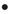 THIS MEETING WILL BE A VIRTUAL COMMITTEE MEETINGTo attend by phone only, call one of these numbers:  +1 929 436 2866, +1 312 626 6799, +1 669 900 6833, +1 253 215 8782, +1 301 715 8592, +1 346 248 7799 - Enter Meeting ID: 330332554#PLANNING AND ECONOMIC DEVELOPMENT STANDING COMMITTEECOUNCIL MEMBER JAMES TATE, CHAIRPERSONCOUNCIL MEMBER SCOTT BENSON, VICE CHAIRPERSONCOUNCIL MEMBER GABE LELAND, MEMBERCOUNCIL PRESIDENT BRENDA JONES, (EX-OFFICIO)											                 Ms. Christian Hicks					     	               Assistant City Council Committee ClerkTHURSDAY, JUNE 25, 2020                                                                                         11:00 A.M.ROLL CALL   APPROVAL OF MINUTES PUBLIC COMMENT11:05 A.M. PUBLIC HEARING – RE: Proposed Ordinance to amend Chapter 50 of the 2019 Detroit City Code, ‘Zoning,’ commonly known as the Detroit Zoning Ordinance, by amending Article XVII, District Map No. 59 to show an R3 (Low Density Residential District) zoning classification where an R1 (Single-family Residential District) zoning classification currently exists on one parcel, generally bounded by Santa Clara Avenue extended to the north, Manor Avenue to the east, Santa Maria Avenue to the south and Meyers Road to the west. (Law Department; Department of Public Works; Buildings, Safety Engineering and Environmental Department; Planning and Development, Board of Zoning Appeals; City Planning Commission/LPD Legislative Policy Division)11:20 A.M. PUBLIC HEARING – RE: Request to establish a Commercial Redevelopment District for Selden Innovation Center, LLC, in the areas of 950 Selden and 924, 940, 946, 960, 968, and 974 Frank, Detroit, Michigan, in accordance with Public Act 255 of 1978. (Petition #1215) (Petitioner, Law Department, Legislative Policy Division, Planning and Development Department, Assessors Office, and City Planning Commission)11:25 A.M. PUBLIC HEARING – RE: Request to Establish a Commercial Rehabilitation District for Selden Innovation Center, LLC, in the area of 950 Selden & 924, 940, 946, 960, 968, and 974 Frank, Detroit, Michigan, in accordance with Public Act 210 of 2005. (Petition #1214) (Petitioner, Law Department, Legislative Policy Division, Planning and Development Department, Assessors Office, and City Planning Commission)UNFINISHED BUSINESSStatus of Council President Pro Tem Mary Sheffield submitting memorandum relative to Request for the Law Department to Draft a Right to Counsel Ordinance Using the Proposed Pilot Program as a Framework. (Council President Pro Tem Mary Sheffield is requesting the Law Department draft an ordinance providing for a right to counsel, during eviction proceedings, for low-income Detroiters. The draft ordinance should use the pilot program as a framework and be based on the same legal principles which make it feasible to implement using general funds.) (BROUGHT BACK AS DIRECTED ON 6-11-20)Status of Council President Brenda Jones submitting memorandum relative to Detroit Homeless Encampment Policy Letter. (BROUGHT BACK AS DIRECTED ON 6-11-20)Status of Council President Pro-Tem Mary Sheffield submitting memorandum relative to CDBG Section 3 Demolition Compliance. (BROUGHT BACK AS DIRECTED ON 6-18-20)NEW BUSINESSOFFICE OF CONTRACTING AND PROCUREMENTSubmitting the following Office of Contracting and Procurement Contracts:Submitting reso. autho. Contract No. 6002883  - 100% Federal Funding – To Provide Public and Private Sources to Deliver Three Tiers of Summer Employment for Eight Thousand (8,000) Detroit Youth, 14 to 24 years of Age through the GDYT Program. – Contractor: Detroit Employment Solutions Corporation – Location: 440 E Congress, Detroit, MI 48226 – Contract Period: Upon City Council Approval through May 31, 2021 – Total Contract Amount: $1,480,874.00.  HOUSING AND REVITALIZATION (REFERRED TO THE PLANNING AND ECONOMIC DEVELOPMENT STANDING COMMITTEE ON 6-25-20)Submitting reso. autho. Contact No. 6001516 - 100% City Funding – AMEND 1 – To Provide the Detroit City Planning Commission (CPC) with a Major Update of the City’s Existing Detroit Zoning Ordinance. – Contractor: Code Studio, Inc. – Location: 1200 East 11th Street #107, Austin, TX 78702 – Contract Period: July 2, 2020 through June 30, 2021 – Total Contract Amount: $699,975.00.  CITY COUNCIL (Time Only Extension.  Previous Contract Period: July 1, 2018 through July 1, 2020) (REFERRED TO THE PLANNING AND ECONOMIC DEVELOPMENT STANDING COMMITTEE ON 6-25-20)CITY PLANNING COMMISSIONSubmitting report and Proposed Ordinance to amend Chapter 50 of the 2019 Detroit City Code, Zoning, by amending Article XVII, Zoning District Maps, Section 50-175, District Map No. 4. (In the spring of 2016, The City Planning Commission staff completed a series of online courses and subsequent classroom trainings in Lansing, Michigan on form-based code (FBC). CPC staff began to search for funding in order to further the zoning initiative. Initially staff were in discussions with the Michigan Association of Planning (MAP) to identify sources of funding to support the effort. PDD had also been searching for an approach to resolve the zoning dilemma in Brush Park, in which their original thought was to rezone large portions of the area to SD1 (Special Development District, Small-Scale, Mixed-Use) or SD2 (Special Development District, Mixed-Use) (REFERRED TO THE PLANNING AND ECONOMIC DEVELOPMENT STANDING COMMITTEE ON 6-25-20)